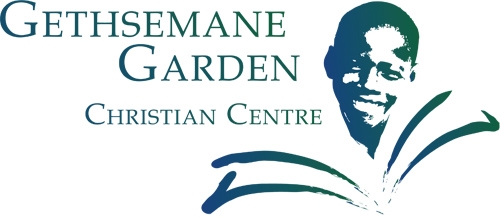 Join us for the2nd Annual GGCC Golf ClassicWhen: Tuesday, September 22, 2015 fromTime: 1:00 PM to 6:00 PM 
Where: The Golf Club at Ballantyne10000 Ballantyne Commons Parkway, Charlotte, NC  28277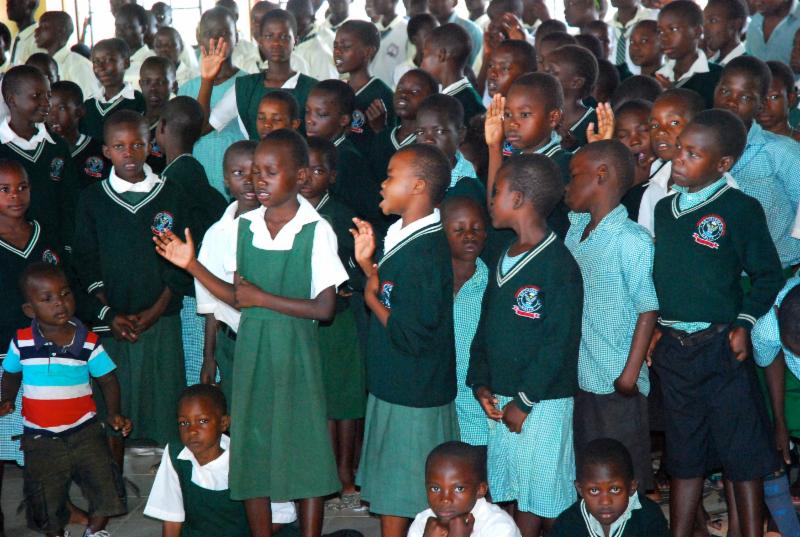 You can make a difference in the life of an orphaned child! All proceeds benefit GGCC Kenya, a Christian boarding school for 630+ HIV/AIDS orphans!  GGCC provides, food, clothing, shelter, medical care, and a Christian education for these students.  Your playing or sponsoring will make an enormous impact on these student’s lives and futures.REGISTER TODAY ONLINE AT:www.ggcckenya.comEvent details and registration information can be found on the website.  Individual golfer, foursomes, and sponsorships are available!Registration Includes: Golf/cart fees, range balls, box lunch, gift bags, awards ceremony, and door prizes.Golf Format: Captain's Choice and several special/fun contests."Religion that God our Father accepts as pure and faultless is this: to look after orphans and widows in their distress and to keep oneself from being polluted by the world."              James 1:27